GIORNATA PATRIMONIALE DEL 15 MAGGIO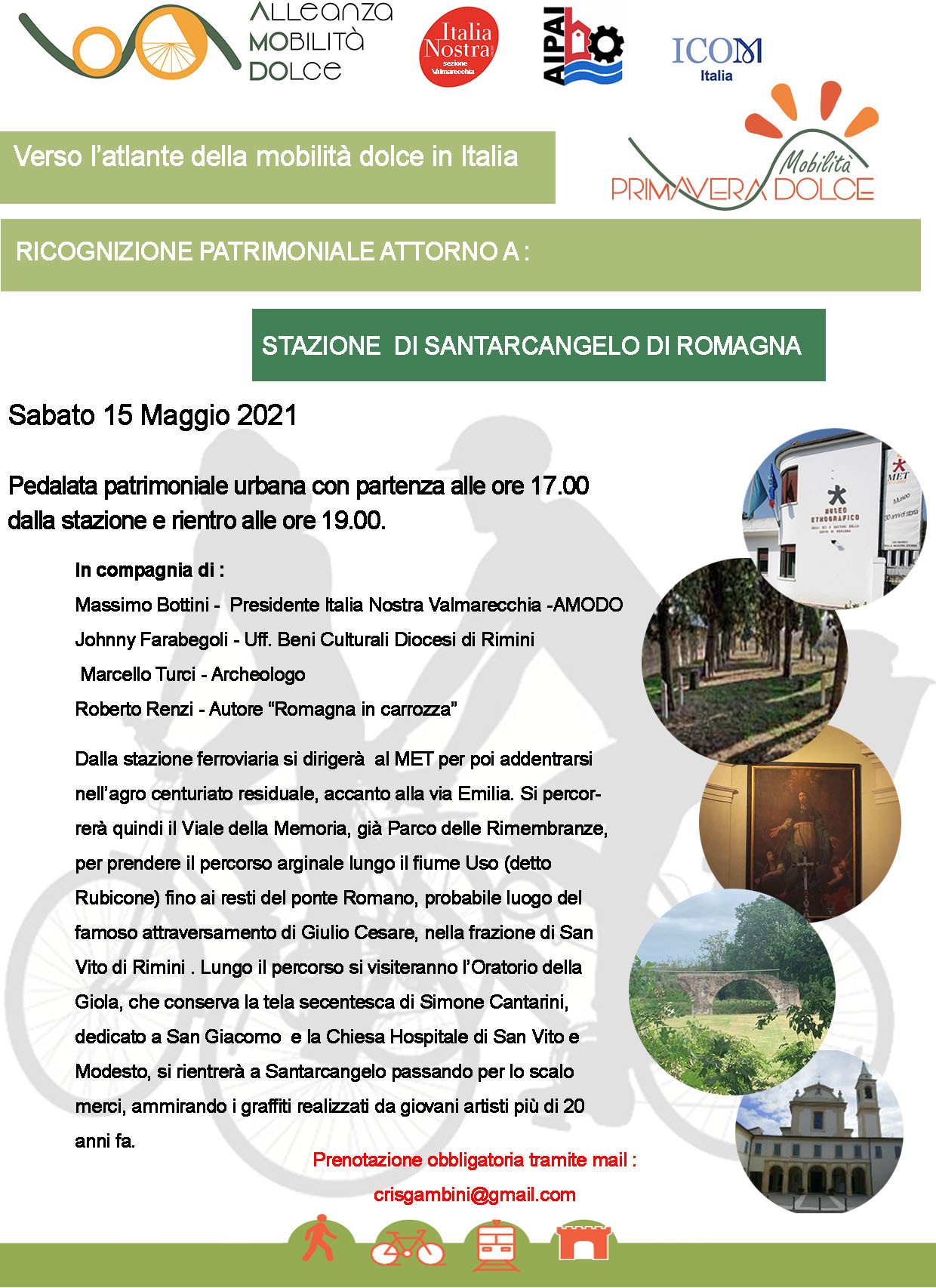 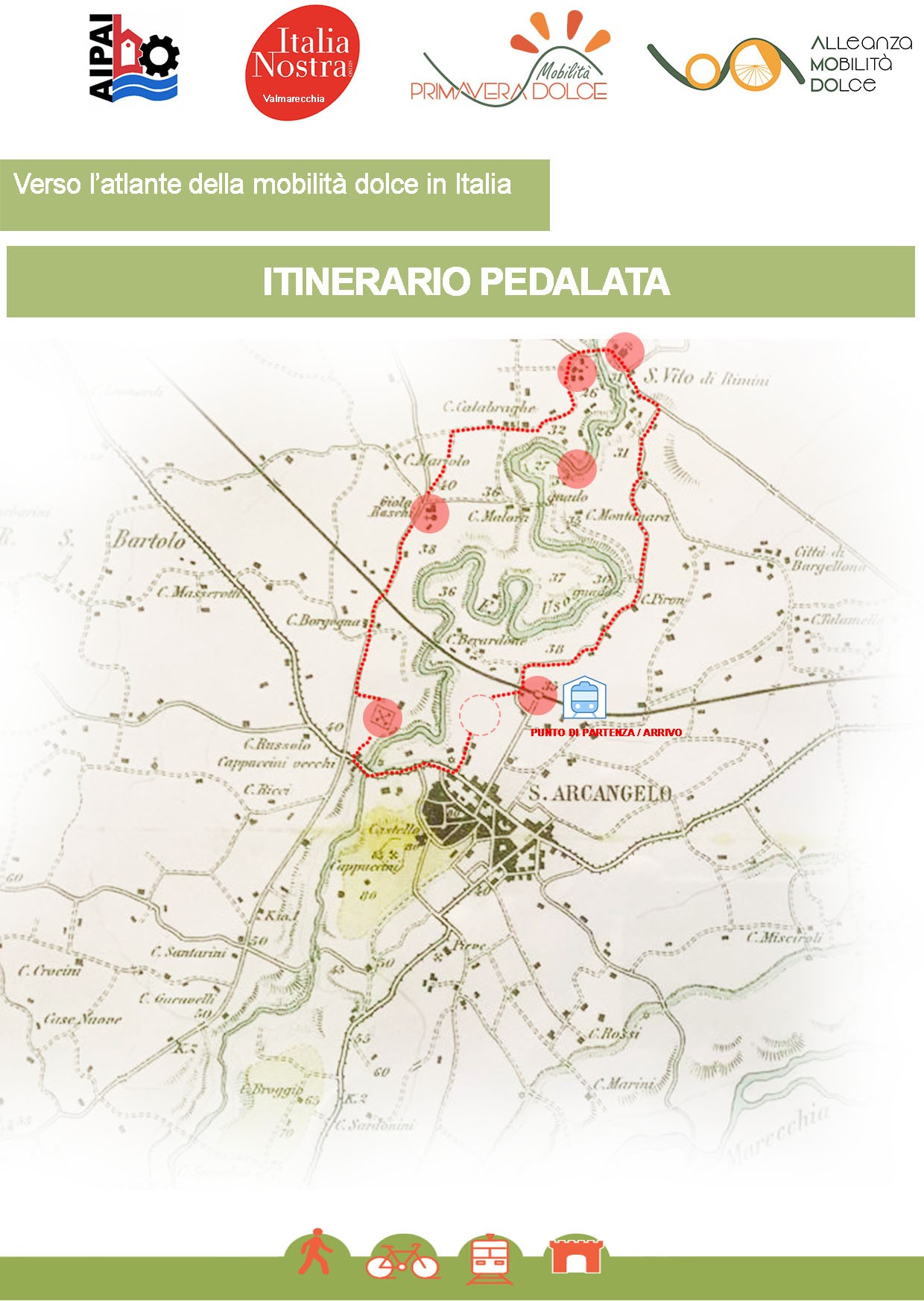 REPORT FOTOGRAFICO GIORNATA PATRIMONIALE SANTARCANGELO: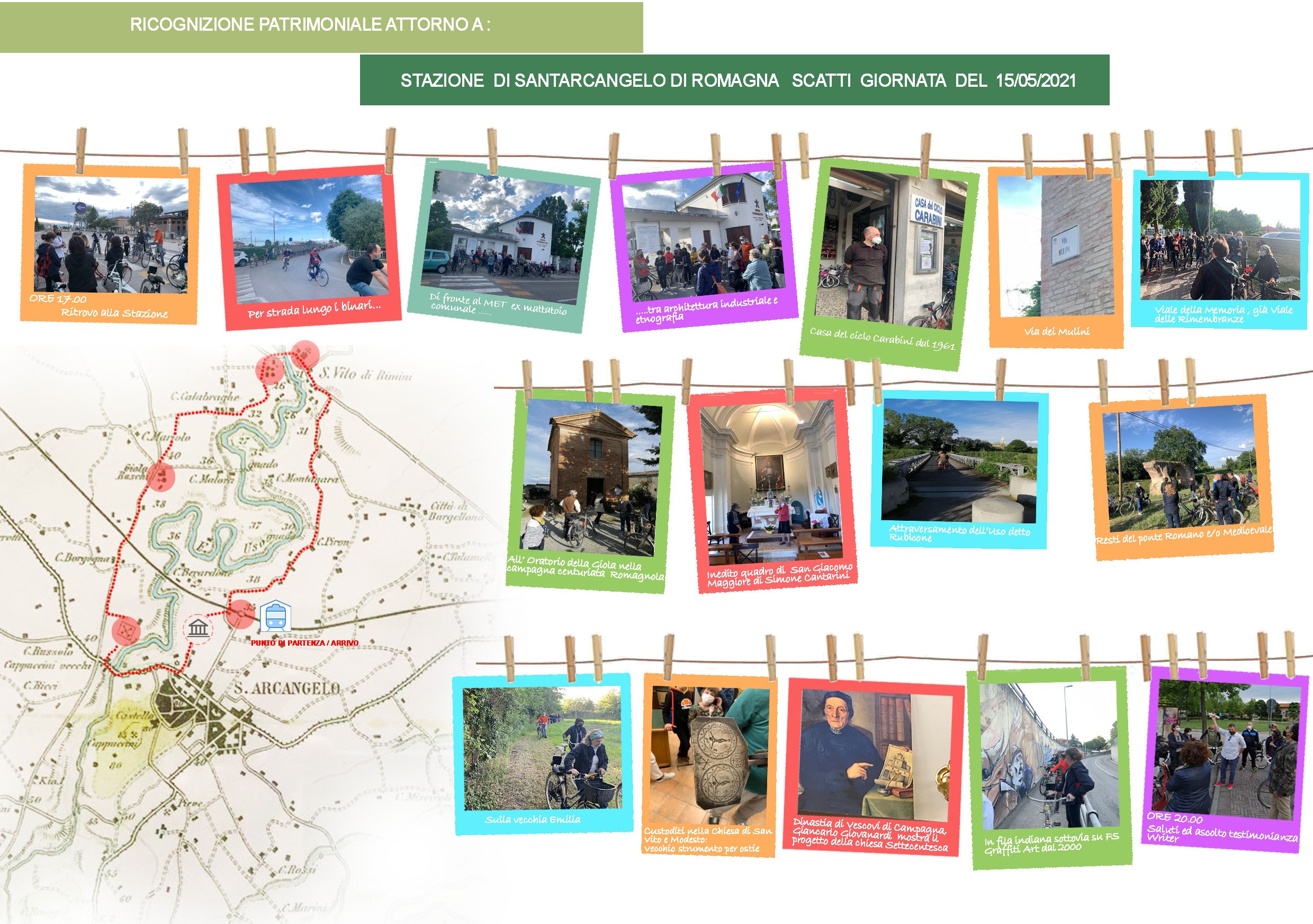 LINK VIDEO REPORT GIORNATA PATRIMONIALE:https://www.youtube.com/watch?v=18silkTCdos&list=PLISbyop9VqwR8Xu-Tg115dxD4jHMK054p&index=6REPORT FOTOGRAFICO EVENTO DOMENICA 22 MAGGIO AMELIA-NARNI NERA-MONTORO: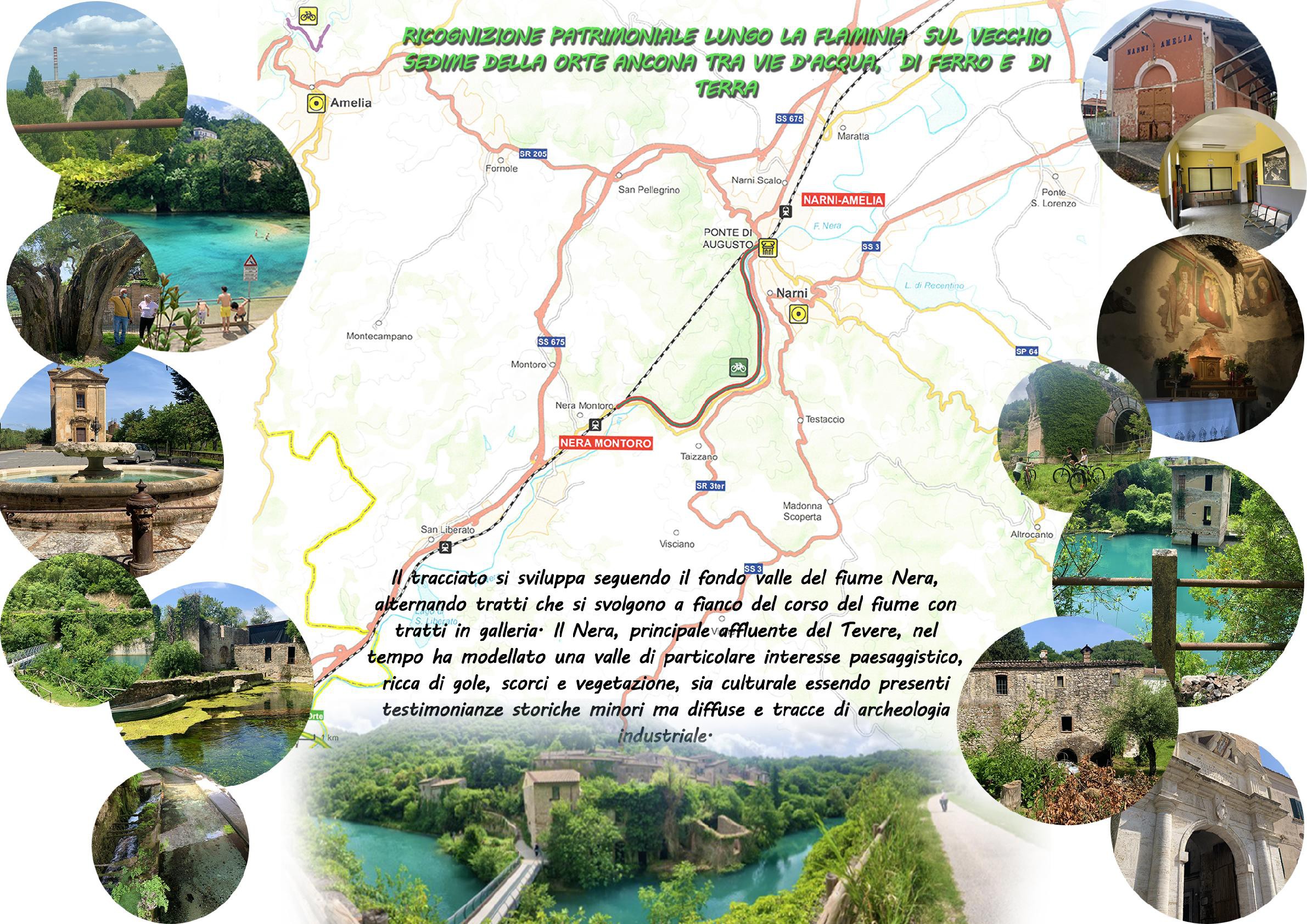 GIORNATA NAZIONALE DELLE MINIERE EVENTO NOVAFELTRIA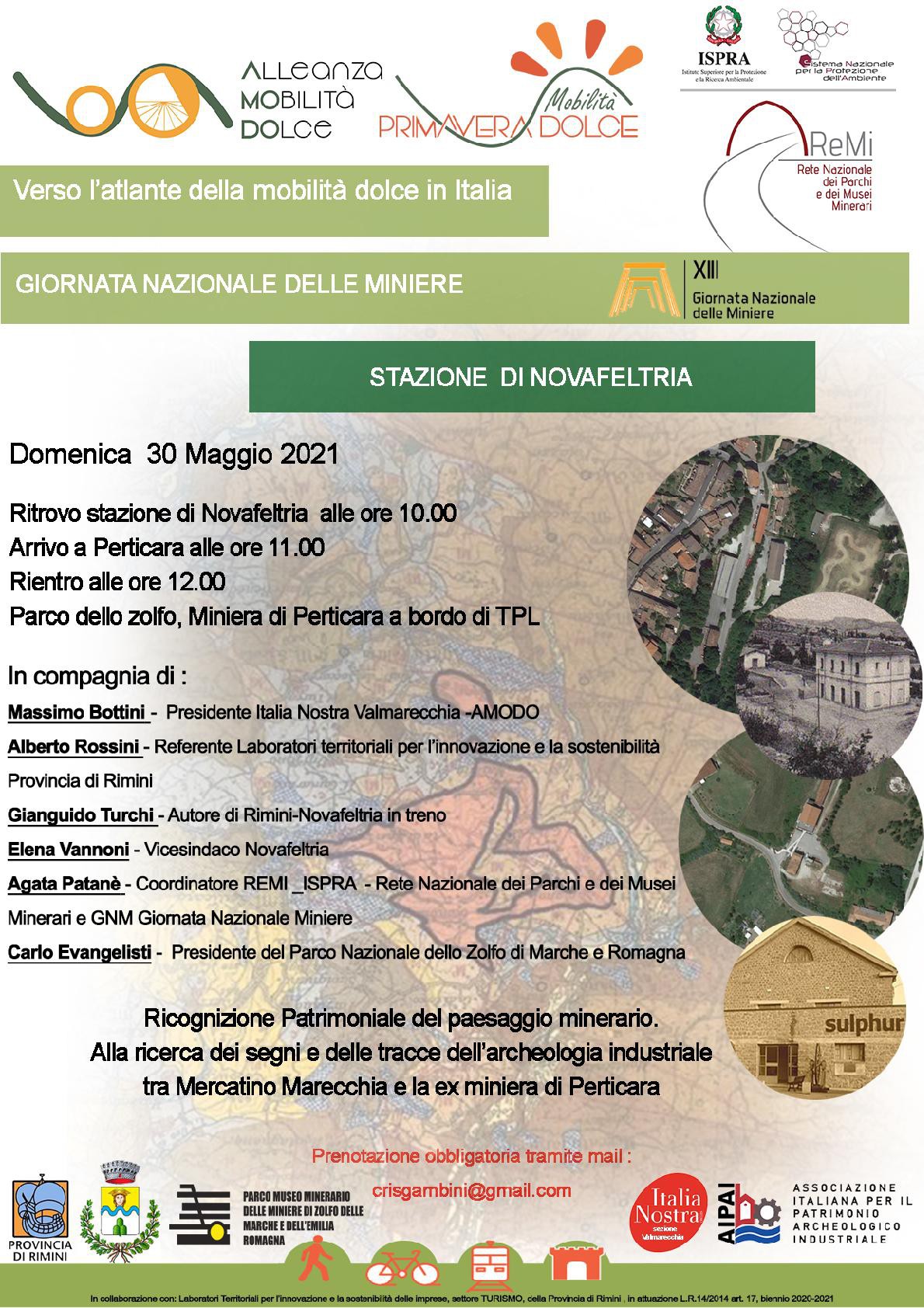 REPORT FOTOGRAFICO EVENTO NOVAFELTRIA :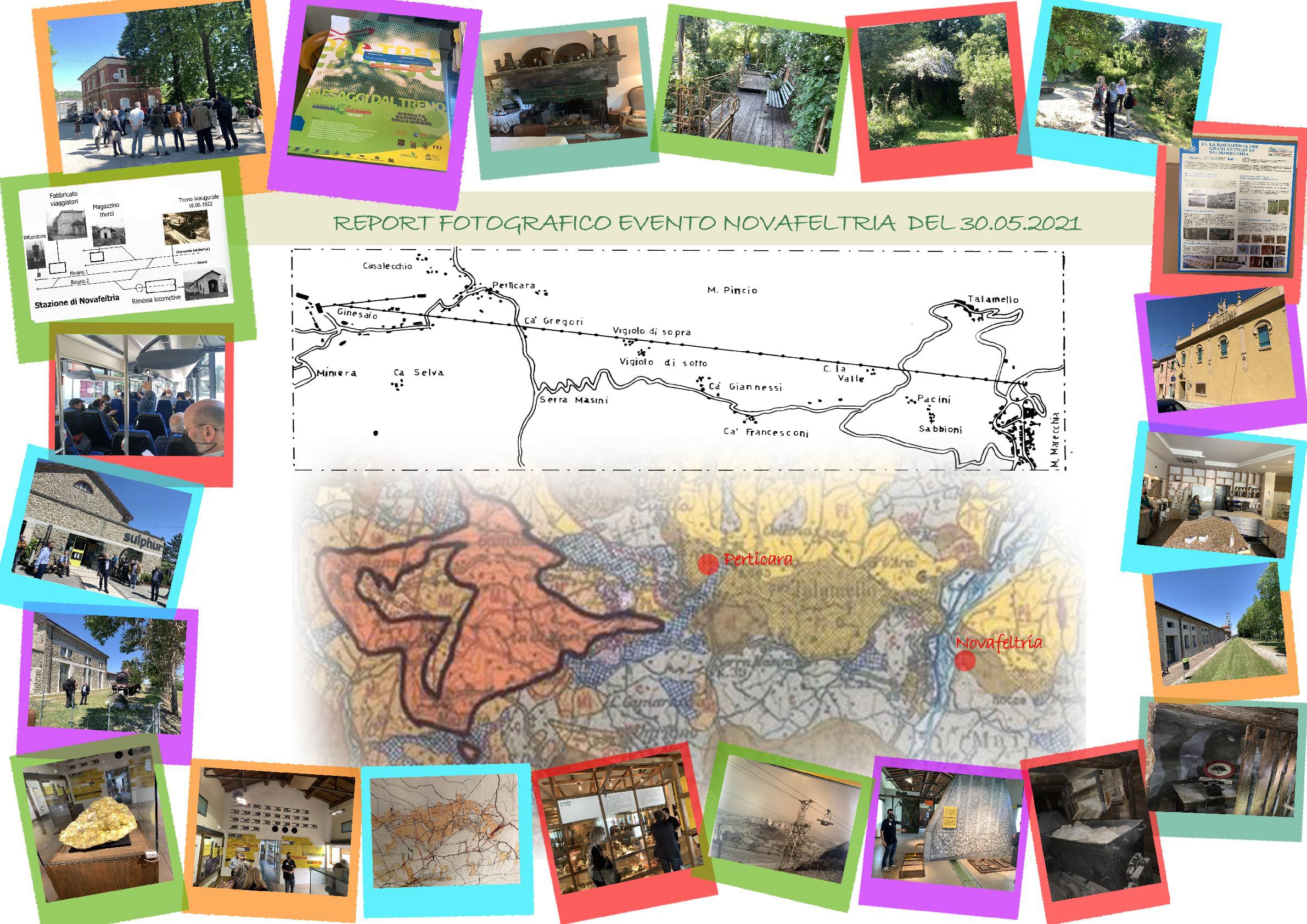 LINK VIDEO REPORT GIORNATA NAZIONALE DELLE MINIERE:https://www.youtube.com/watch?v=IQDmoplpzjMPROSSIMI APPUNTAMENTI :CONFERENZA STAMPA: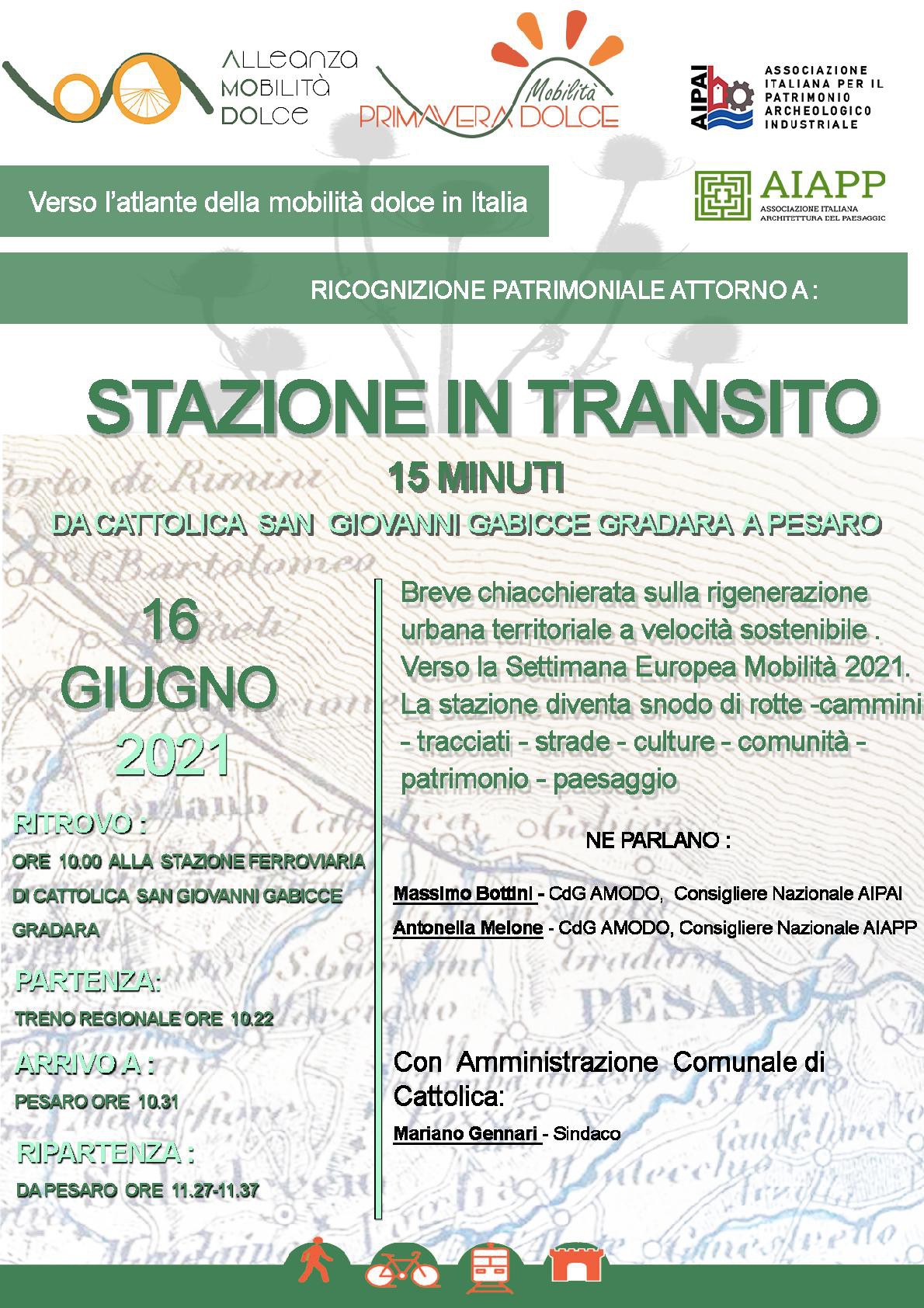 PASSEGGIATA PATRIMONIALE UMBRIA SUL LAGO TRASIMENO: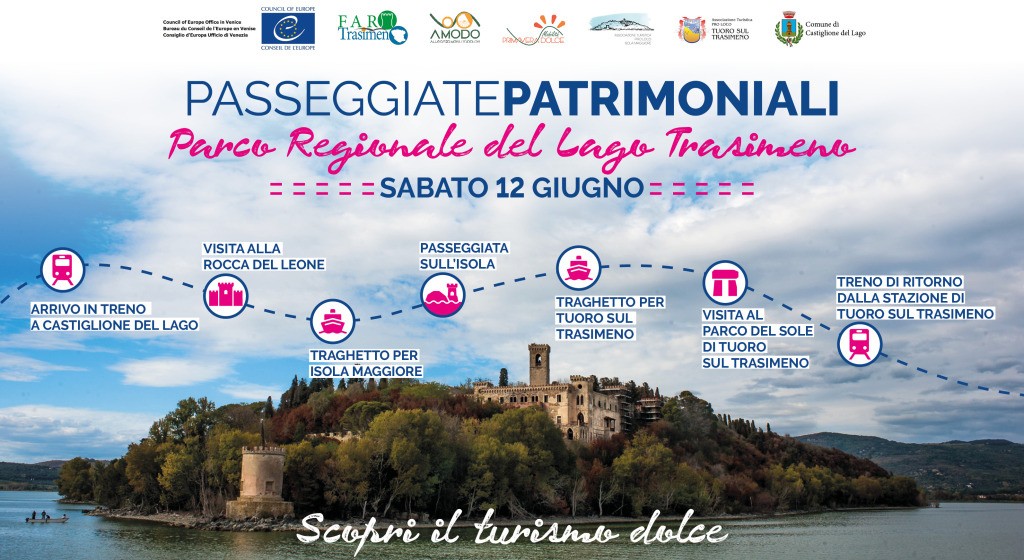 INFORMAZIONI E CONTATTI UTILI :https://www.mobilitadolce.net/12-giugno-passeggiate-patrimoniali-parco-regionale-lago-trasimeno- percorso-da-castiglione-del-lago-allisola-maggiore-e-tuoro/